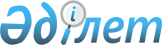 О мерах по обеспечению деятельности Национального центра по биотехнологии Республики КазахстанПостановление Кабинета Министров Республики Казахстан от 16 ноября 1993 года N 1140



          Во исполнение Указа Президента Республики Казахстан от
21 января 1993 г. N 1090  
 U931090_ 
  "О мерах по совершенствованию
организации науки и развитию научно-технического потенциала
республики" (САПП Республики Казахстан, 1993 г., N 1, ст.12) Кабинет
Министров Республики Казахстан ПОСТАНОВЛЯЕТ:




          1. Установить, что Национальный центр по биотехнологии
Республики Казахстан (далее - Национальный центр) является
комплексным научно-техническим объединением, подведомственным
Министерству науки - Академии наук Республики Казахстан.
<*>



          Национальный центр имеет самостоятельный баланс и расчетный счет,
печать с изображением Государственного герба Республики Казахстан
и своим наименованием на казахском и русском языках.




          Определить местонахождение Генеральной дирекции Национального 
центра в г. Степногорске Акмолинской области.




          Сноска. Абзац первый пункта 1 - в новой редакции согласно
постановлению Правительства РК от 28 декабря 1996 г. N 1668.




          2. Принять предложения Национальной академии наук, Министерства
науки и новых технологий, Министерства сельского хозяйства и 
Министерства здравоохранения Республики Казахстан о включении в
состав Национального центра на правах самостоятельных юридических
лиц следующих институтов и предприятий;




          Института молекулярной биологии и биохимии им. М.А. Айтхожина
Национальной академии наук Республики Казахстан (г. Алматы);




          Научно-исследовательского сельскохозяйственного института
Министерства сельского хозяйства Республики Казахстан (п. Гвардейский
Жамбылской области);




          Алматинского биокомбината Министерства сельского хозяйства
Республики Казахстан;




          производственного объединения "Прогресс" (г. Степногорск);




          Казахстанского научно-производственного комплекса
"Биомедпрепарат" Министерства здравоохранения Республики Казахстан
(г. Степногорск).




          3. Принять предложение, согласованное с Национальной академией
наук, Министерством науки и новых технологий, Министерством
здравоохранения, Министерством образования и Министерством финансов
Республики Казахстан о создании в составе Национального центра:




          - Медико-биологического института (высшего учебного заведения)
в г. Степногорске;




          - Института физиологии, генетики и биоинженерии растений 
в г. Алматы.




          Установить следующие основные направления научной деятельности
Института физиологии, генетики и биоинженерии растений:




          ускоренное создание биоинженерными методами принципиально новых
форм растений с ценными признаками для расширения генетического
базиса селекции и выведения высокопродуктивных сортов
сельскохозяйственных культур;




          разработка высокоэффективных биотехнологий микроклонального
размножения и производства оздоровленного посадочного материала и 
способов длительного сохранения гермоплазмы экономически важных и
уникальных растений;




          исследование физиологических и генетических механизмов,
обеспечивающих высокую продуктивность и устойчивость к стрессовым
факторам среды, к болезням, вредителям и совершенствование на этой 
основе методов селекции и приемов возделывания сельскохозяйственных
культур;




          разработка научно-методических основ получения и применения
биологически активных веществ, в том числе биопестицидов,
регуляторов роста, развития и устойчивости растений;




          - Института фармацевтической биотехнологии в г. Степногорске. 
<*>



          Установить следующие основные направления научной деятельности
Института фармацевтической биотехнологии:




          познание структуры и функций новых биологически активных
соединений как основы создания лекарственных средств;




          познание транспорта и механизмов действия биологически активных
соединений на молекулярном, клеточном и тканевом уровнях;




          создание молекулярно-биологических, физиологических и 
биосенсорных систем скрининга биологически активных соединений,
проведение доклинических испытаний и сертификации лекарственных
препаратов;




          разработка физико-химических и технологических процессов
выделения, очистки и производства лекарственных и вакцинных
препаратов.




          Сноска. В пункт 3 внесены изменения - постановлением Кабинета
Министров Республики Казахстан от 13 июля 1994 г. N 787.




          4. Утвердить основные задания и показатели Республиканской
целевой научно-технической программы "Использование методов
биотехнологии и генной инженерии в медицине, сельском хозяйстве и
промышленности". Поручить Министерству науки и новых технологий
утвердить эту программу в полном объеме и обеспечить целевое ее
финансирование начиная с 1993 года.




          5. Возложить на Национальный центр:




          - функции головной организации и ответственность за выполнение
Республиканской целевой научно-технической программы "Использование
методов биотехнологии и генной инженерии в медицине, сельском
хозяйстве и промышленности";




          - создание высокоэффективных биотехнологических процессов и
крупномасштабных производств импортозамещающей продукции для
медицины, сельского хозяйства и промышленности;




          - ускоренное создание на основе методов биоинженерии новых
форм растений, животных и микроорганизмов с ценными признаками;




          - разработку и внедрение высокоэффективных способов размножения
и оздоровления ценных сортов растений и пород животных;




          - создание новых эффективных диагностикумов, вакцин и
препаратов для профилактики и лечения опасных и широко
распространенных заболеваний человека, животных и растений;




          - проведение конверсии биотехнологических производств;




          - подготовку и обеспечение высококвалифицированными научными и
научно-производственными специалистами приоритетных направлений
биотехнологии;




          - установление прямых международных связей научного и
научно-производственного сотрудничества.




          6. Министерству науки и новых технологий Республики Казахстан
обеспечить начиная с 1993 года целевое финансирование  Национального
центра за счет средств, предусматриваемых бюджетом на финансирование
науки в размерах, необходимых для выполнения Республиканской
целевой научно-технической программы "Использование методов
биотехнологии и генной инженерии в медицине, сельском хозяйстве и
промышленности".




          Установить, что финансирование Национального центра также
осуществляется за счет собственных средств, полученных от реализации
продукции и разработок, кредитов, средств министерств, ведомств,
концернов, акционерных объединений, предприятий и организаций,
заинтересованных в деятельности центра, республиканских и
международных фондов и иностранных инвестиций.




          7. В целях привлечения и закрепления высококвалифицированных
специалистов Национальному центру по согласованию с Министерством
труда, Национальной академией наук, Министерством науки и новых
технологий Республики Казахстан в трехмесячный срок разработать и
внести на утверждение в Кабинет Министров Республики Казахстан
предложения по установлению для работников Национального центра
дифференцированных отраслевых коэффициентов и надбавок к
должностным окладам и тарифным ставкам с учетом особых условий труда,
вредного и опасного характера работ, районных и прочих коэффициентов.




          8. Министерству связи Республики Казахстан по прямым договорам
обеспечить Национальный центр необходимой телефонной и телексной
связью и электронной почтой.




          9. Установить Национальному центру лимит служебных легковых
автомобилей в количестве 2 единиц.





   Премьер-министр
Республики Казахстан


					© 2012. РГП на ПХВ «Институт законодательства и правовой информации Республики Казахстан» Министерства юстиции Республики Казахстан
				